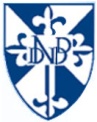 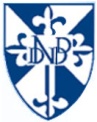 Colorie en vert l’objet qu’ils tiennent dans la main gauche, puis colorie en rouge leur jambe droite.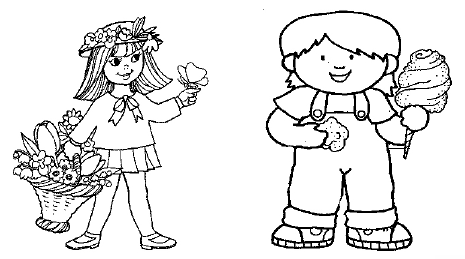 Colorie le clown qui se trouve :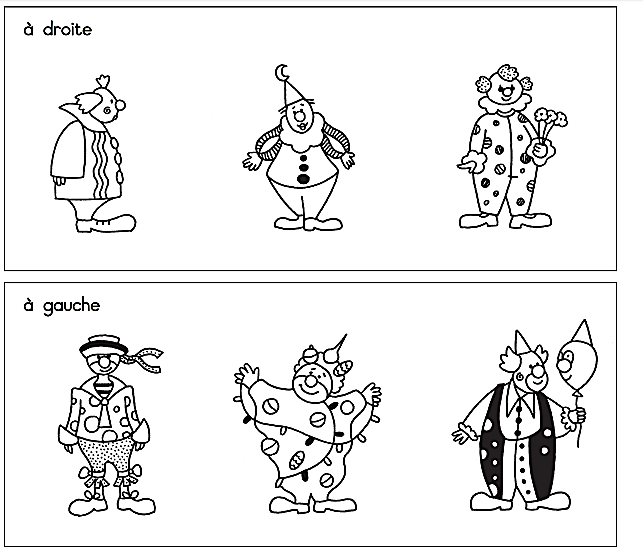 Écris le numéro des papillons qui se trouvent au-dessous des barrières.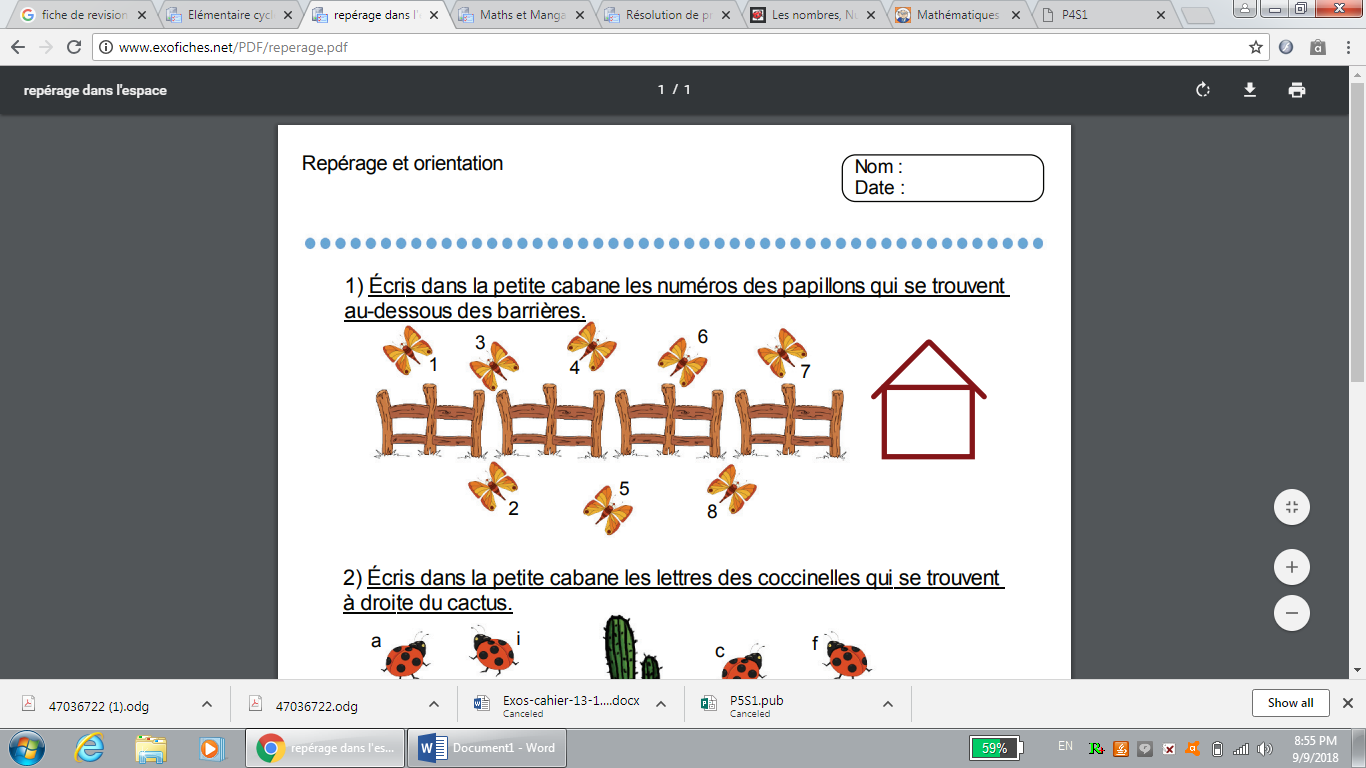 Écris le numéro des abeilles situées entre les deux ruches.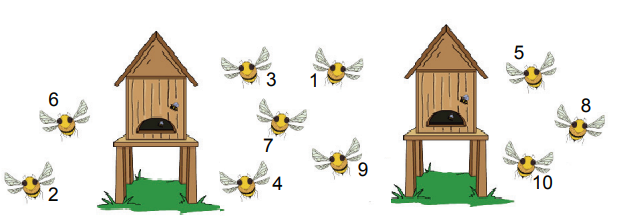 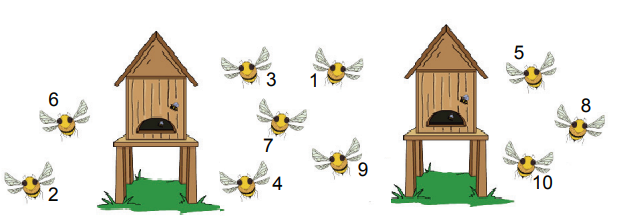 Complète les suites numériques .          Range les nombres.          Du plus petit au plus grand :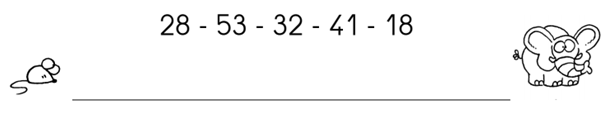 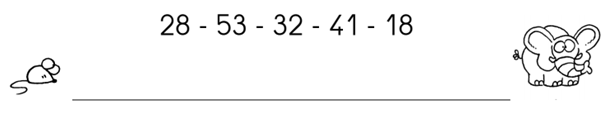 Du plus grand au plus petit :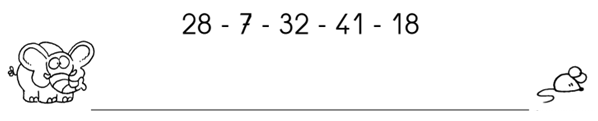 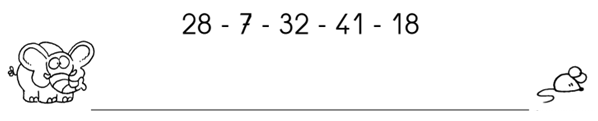 Complète le tableau d’addition.           Complète avec <, > ou = 12 ____ 15		 23 ____ 42		32 ____ 32 		44 ____ 6424 ____ 3    	 	75 ____ 65		70 ____ 62	           15 ____ 10 + 510+ 2 ____ 6 + 6		8 + 2 ____ 10 + 4		20 + 5 ____ 5 + 20	Avec quelles boules peut-on obtenir le nombre demandé?           Problèmes.            Éric a 14 billes. Il en gagne à la récréation. Maintenant il en a 20. Combien de billes a-t-il gagnés ?Équation : …………………………………Réponse : Il a gagné …… billes.Victor a 15 images, son petit frère lui en déchire 10. Combien d'images lui reste-t-il ?Équation : …………………………………Réponse : Il lui reste …… images.….7….9….12….….151620….18….16….5….….2+3642….….….5….….….10….….…